The Presbytery of the North East and the Northern Isles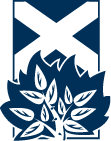 THE CHURCH OF SCOTLANDPresbytery Prayer Training MorningSaturday 11 May 2024		10am – 1pmBe inspired Keynote speaker –Rev Stella Campbell, our Moderator, and Trustee of 24/7 Prayer, ScotlandBe informedLearn different experiences of prayer from within our own presbyteryBe engagedSpend time in prayer individually and togetherIn multiple locations across the Presbytery, including LerwickKirkwallFochabersAlfordFraserburghBanchory AberdeenSave the date!  Open to all. Look out for more information after Easter.